Independent Practice Pricing Crossword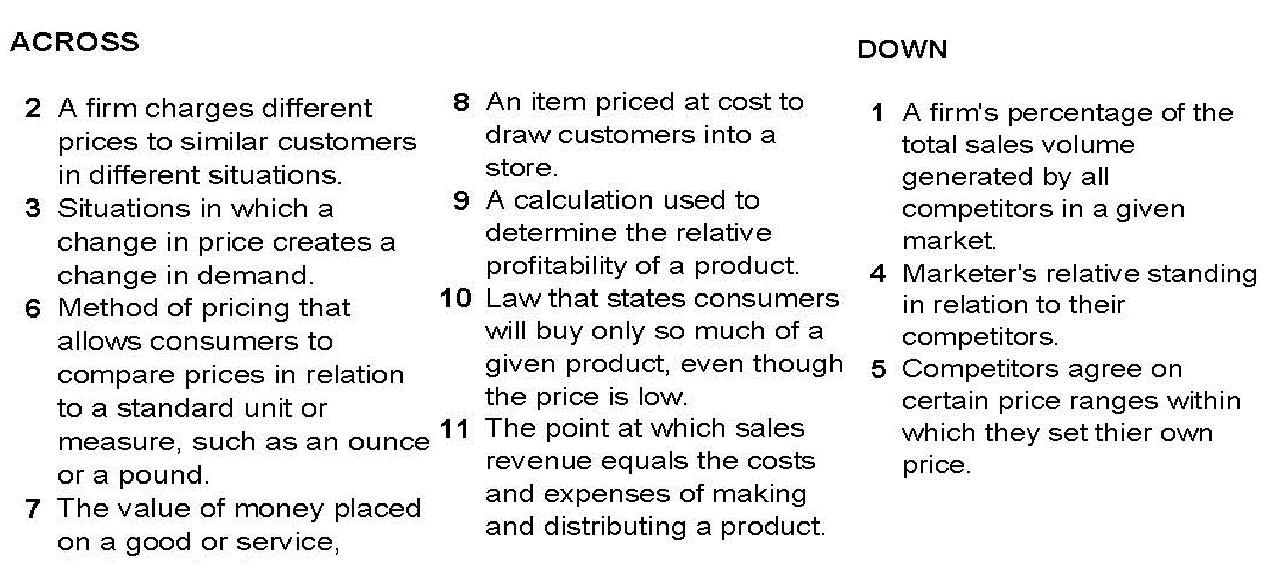 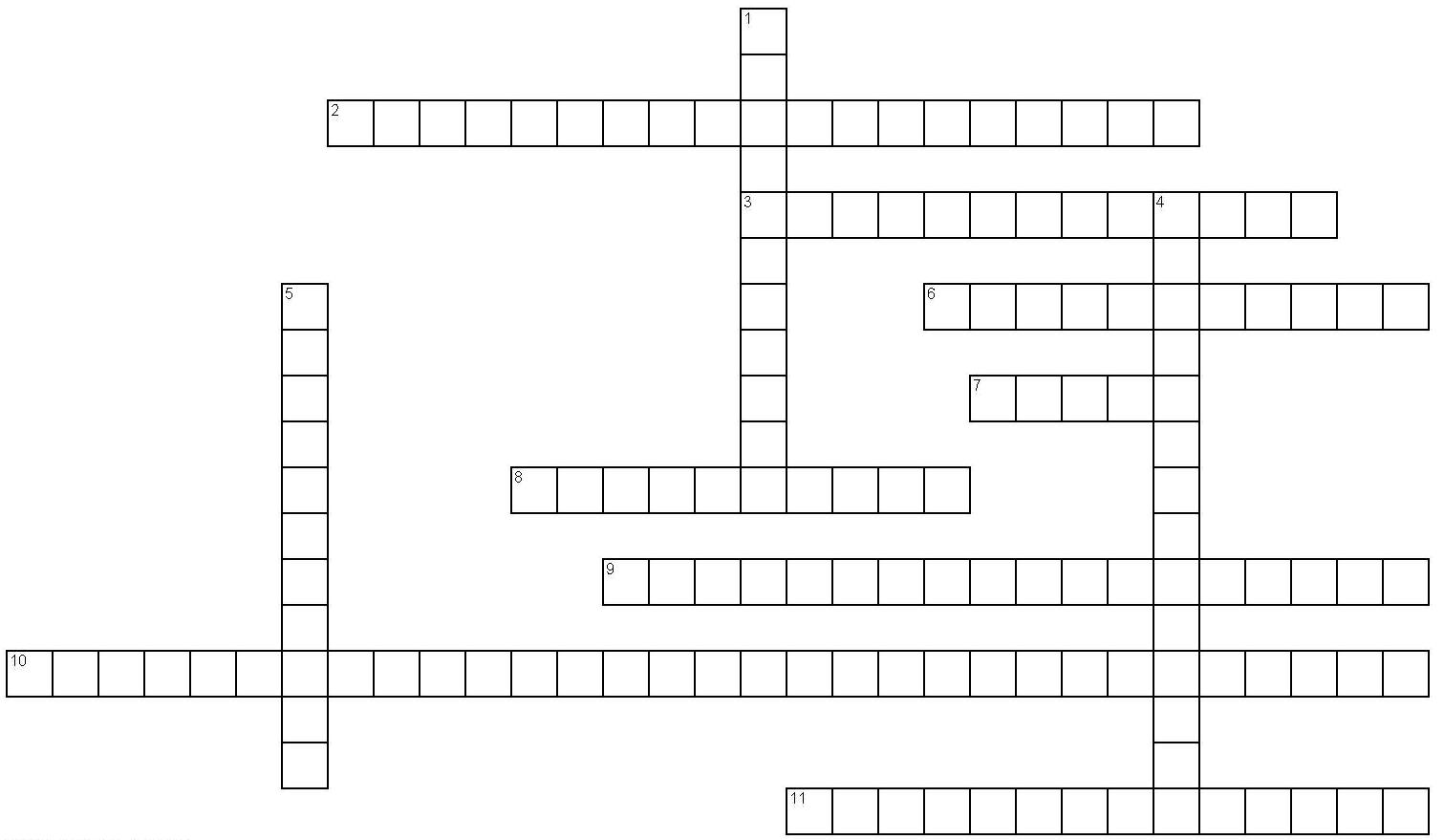 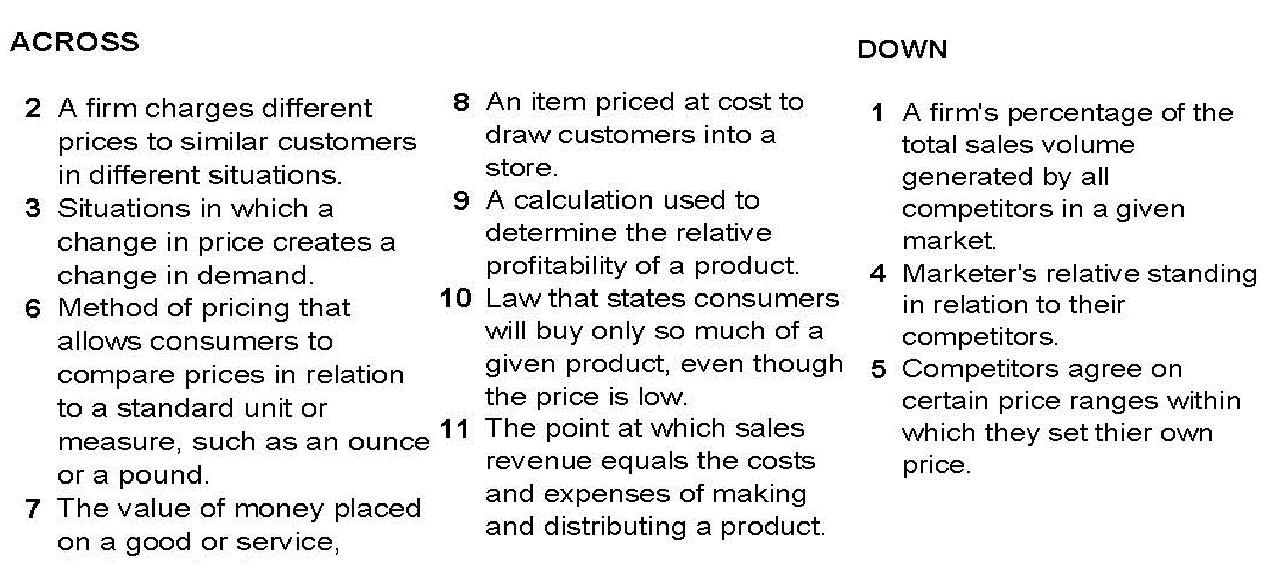 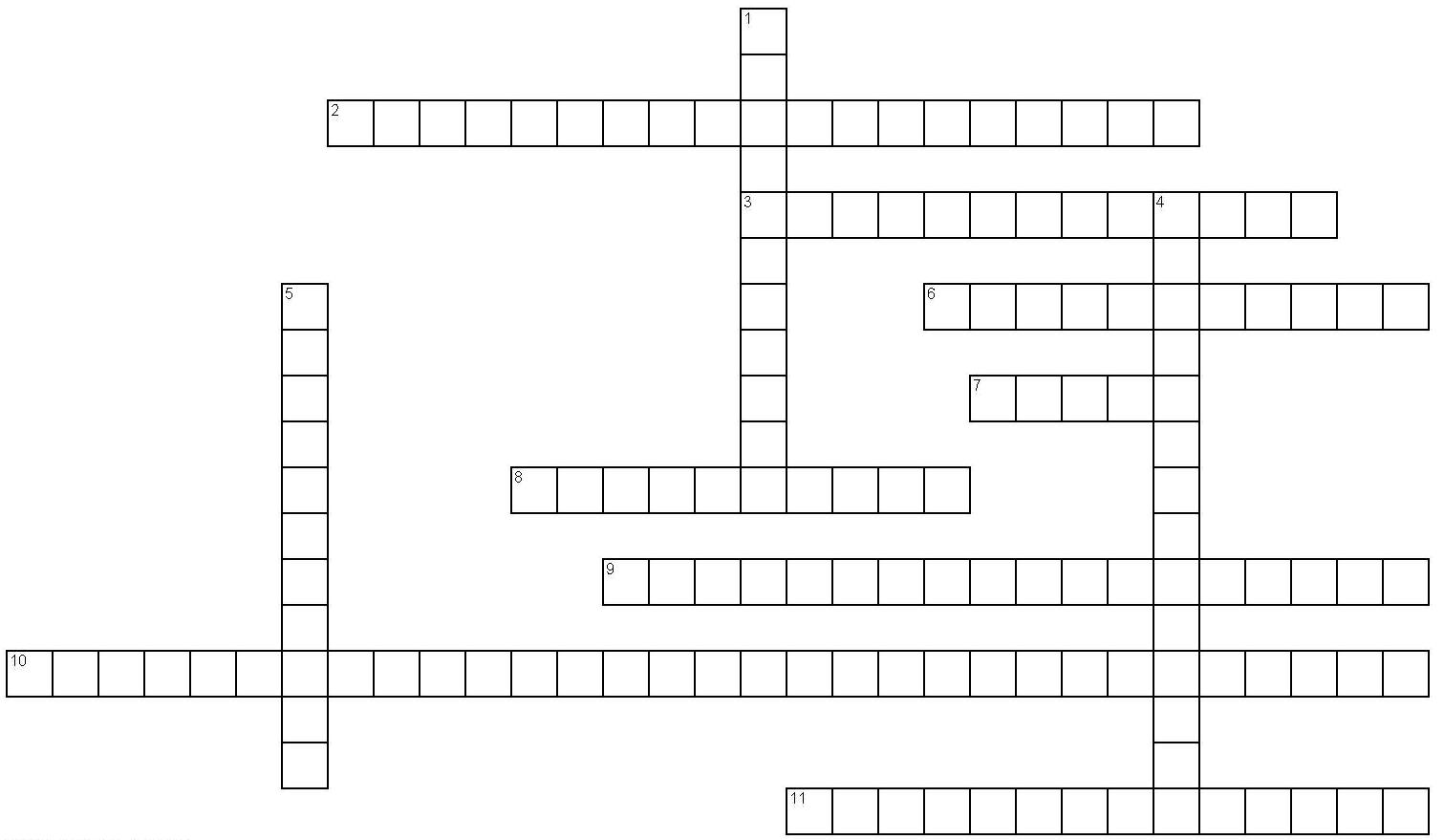 